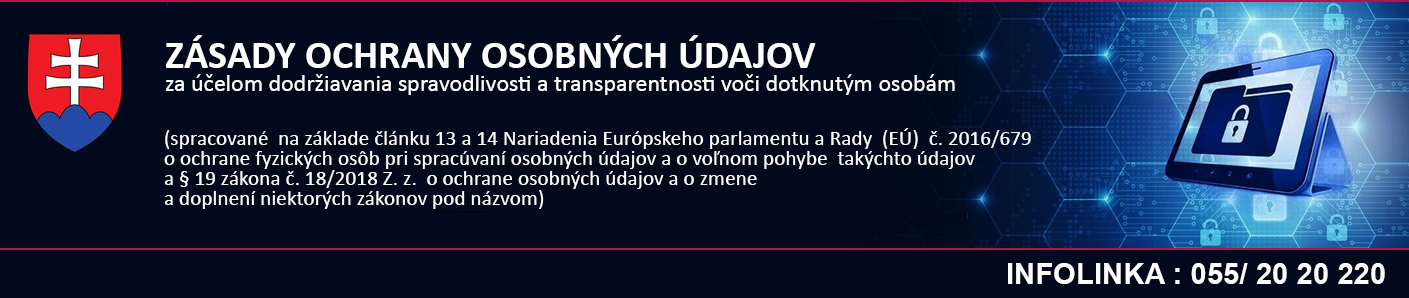    Spracoval:  ÚČTOVNÉ A DAŇOVÉ DOKLADYÚčel spracúvania osobných údajov je evidencia účtovných dokladov a agendy spojenej s jej spracovaním.Okruh dotknutých osôb: fyzické osoby – klienti, zamestnanciZoznam osobných údajov: meno, priezvisko, titul, adresa trvalého pobytu, adresa prechodného pobytu, telefónne číslo, e-mailová adresa, dátum narodenia, druh a číslo dokladu totožnosti, podpis, číslo bankového účtu fyzickej osobyPrávny základ spracovania osobných údajov: zákon č. 431/2002 Z. z. o účtovníctve v znení neskorších predpisov, zákon č. 222/2004 Z. z. o dani z pridanej hodnoty v znení neskorších predpisov, zákon č. 40/1964 Zb. Občiansky zákonník v znení neskorších predpisov, zákon č. 152/1994 Z. z. o sociálnom fonde a o zmene a doplnení zákona č. 286/1992 Zb. o daniach z príjmov v znení neskorších predpisov, zákon č. 311/2001 Z. z. Zákonník práce v znení neskorších predpisovKategórie príjemcov: sociálna poisťovňa, zdravotné poisťovne, daňový úrad a subjekty, ktorým osobitný predpis zveruje právomoc rozhodovať o právach a povinnostiach fyzických osôb: súdy, orgány činné v trestnom konaníPrenos osobných údajov do tretích krajín sa nerealizuje.Lehoty na vymazanie osobných údajov:Automatizované rozhodovanie vrátane profilovania sa neuskutočňuje.Z dôvodu dodržiavania zásady minimalizácie sú všetky Vami poskytnuté osobné údaje nevyhnutnou zákonnou požiadavkou pre naplnenie účelu ich spracúvania.POŠTAÚčel spracúvania osobných údajov je evidencia došlej a odoslanej pošty.Okruh dotknutých osôb: fyzické osoby – adresáti.Zoznam osobných údajov: meno, priezvisko, titul, adresa, názov organizácie, pracovné zaradenie, e-mailová adresa, predmet a obsah poštyPrávny základ spracovania osobných údajov: zákon č. 395/2002 Z.z. o archívoch a registratúrach a o doplnení niektorých zákonov v znení neskorších predpisov, zákon č. 305/2013 Z.z. o elektronickej podobe výkonu pôsobnosti orgánov verejnej moci a o zmene a doplnení niektorých zákonov ( zákon o e-Governmente) a zákon 596/2003 Z.z. o o štátnej správe v školstve a školskej samospráve a o zmene a doplnení niektorých zákonov, zákon 71/1967 Zb. o správnom konaní a sprostredkovatelia: PcProfi, s. r. o., Fintická 14050/119 Prešov 080 06, IČO: 44685173Kategórie príjemcov: subjekty, ktorým osobitný predpis zveruje právomoc rozhodovať o právach a povinnostiach fyzických osôb: súdy, orgány činné v trestnom konaníPrenos osobných údajov do tretích krajín sa nerealizuje.Lehoty na vymazanie osobných údajov:Automatizované rozhodovanie vrátane profilovania sa neuskutočňuje.Z dôvodu dodržiavania zásady minimalizácie sú všetky Vami poskytnuté osobné údaje nevyhnutnou zákonnou požiadavkou pre naplnenie účelu ich spracúvania.EVIDENCIA ŽIAKOVÚčel spracúvania osobných údajov je evidencia žiakov.Okruh dotknutých osôb: žiaci, zákonní zástupcovia žiakovZoznam osobných údajov: meno, priezvisko, titul, rodné priezvisko, dátum a miesto narodenia, bydlisko, štátna príslušnosť, národnosť, údaje o fyzickom a duševnom zdraví, údaje o mentálnej úrovni vrátane výsledkov pedagogicko-psychologickej a špeciálno-pedagogickej diagnostiky, údaje o zákonnom zástupcovi (meno, priezvisko, titul, bydlisko, adresa zamestnávateľa, telefón), rok školskej dochádzky, fotografiaPrávny základ spracovania osobných údajov: zákon č. 245/2008 Z.z.  o výchove a vzdelávaní (školský zákon) a o zmene a doplnení niektorých zákonov v znení neskorších predpisov, zákon č. 596/2003 Z.z. o štátnej správe v školstve a školskej samospráve a zmene a o doplnení niektorých zákonov v znení neskorších predpisov, zákon č. 597/2003 Z.z. o financovaní základných škôl, stredných škôl a školských zariadení, zákona č. 345/2012 Z. z. o niektorých opatreniach v miestnej štátnej správe a o zmene a doplnení niektorých zákonov, zákon č. 184/2009 Z. z. o odbornom vzdelávaní a príprave a o zmene a doplnení niektorých zákonov, zákon č. 138/2019 Z. z. zákon o pedagogických zamestnancoch a odborných zamestnancoch a o zmene a doplnení niektorých zákonov, zákon 5/2004 Z. z. o službách zamestnanosti a o zmene a doplnení niektorých zákonov, zákon č. 544/2010 Z. z. o dotáciách v pôsobnosti Ministerstva práce, sociálnych vecí a rodiny Slovenskej republikyKategórie príjemcov: zriaďovateľ - zákon č. 596/2003 Z. z. o štátnej správe v školstve a školskej samospráve a zmene a o doplnení niektorých zákonov v znení neskorších predpisov, zákon č. 597/2003 Z. z. o financovaní základných škôl, stredných škôl a školských zariadení, zákon č. 345/2012 o niektorých opatreniach v miestnej štátnej správe a o zmene a doplnení niektorých zákonov, Ministerstvo školstva, vedy, výskumu a športu Slovenskej republiky, Dátové centrum rezortu školstva – Rezortný informačný systém, NÚCEM, Štátna školská inšpekcia - zákon č. 597/2003 Z. z. o financovaní základných škôl, stredných škôl a školských zariadení, zákon č. 245/2008 Z. z.  o výchove a vzdelávaní (školský zákon) a o zmene a doplnení niektorých zákonov v znení neskorších predpisov, zákon č. 184/2009 Z. z. o odbornom vzdelávaní a príprave a o zmene a doplnení niektorých zákonov a subjekty, ktorým osobitný predpis zveruje právomoc rozhodovať o právach a povinnostiach fyzických a sprostredkovatelia: ASC Applied Software Consultants, s.r.o., Svoradova 7  Bratislava 811 03, IČO: 31361161Prenos osobných údajov do tretích krajín sa nerealizuje.Lehoty na vymazanie osobných údajov:Automatizované rozhodovanie vrátane profilovania sa neuskutočňuje.Z dôvodu dodržiavania zásady minimalizácie sú všetky Vami poskytnuté osobné údaje nevyhnutnou zákonnou požiadavkou pre naplnenie účelu ich spracúvania.ČLENOVIA KNIŽNICEÚčel spracúvania osobných údajov je evidencia aktívnych čitateľov knižnice.Okruh dotknutých osôb: fyzické osoby – aktívny používateliaZoznam osobných údajov: titul, meno a priezvisko, číslo triedyPrávny základ spracovania osobných údajov: zákon č. 126/2015 Z. z. o knižniciach a o zmene a doplnení zákona č. 206/2009 Z. z. o múzeách a o galériách a o ochrane predmetov kultúrnej hodnoty a o zmene zákona Slovenskej národnej rady č. 372/1990 Zb. o priestupkoch v znení neskorších predpisov v znení zákona č. 38/2014 Z. z.Kategórie príjemcov: subjekty, ktorým osobitný predpis zveruje právomoc rozhodovať o právach a povinnostiach fyzických osôb: súdy, orgány činné v trestnom konaní ASC Applied Software Consultants, s.r.o., Svoradova 7  Bratislava 811 03, IČO: 31361161Prenos osobných údajov do tretích krajín sa nerealizuje.Lehoty na vymazanie osobných údajov:Automatizované rozhodovanie vrátane profilovania sa neuskutočňuje.Z dôvodu dodržiavania zásady minimalizácie sú všetky Vami poskytnuté osobné údaje nevyhnutnou zákonnou požiadavkou pre naplnenie účelu ich spracúvania.FOTOGRAFIEÚčel spracúvania osobných údajov je databáza a zverejňovanie fotografií na webovom sídle prevádzkovateľa  a na sociálnych sieťach.Okruh dotknutých osôb: fyzické osoby – zamestnanci, žiaci, zákonní zástupcovia a účastníci akcií Zoznam osobných údajov: titul, meno a priezvisko, fotografiaPrávny základ spracovania osobných údajov: súhlas dotknutej osobyKategórie príjemcov: subjekty, ktorým osobitný predpis zveruje právomoc rozhodovať o právach a povinnostiach fyzických osôb: súdy, orgány činné v trestnom konaní a sprostredkovatelia: Prenos osobných údajov do tretích krajín sa nerealizuje.Lehoty na vymazanie osobných údajov:Automatizované rozhodovanie vrátane profilovania sa neuskutočňuje.Dotknutá osoba má právo kedykoľvek odvolať súhlas so spracovaním osobných údajov, ktoré sa jej týkajú. Odvolanie súhlasu nemá vplyv na zákonnosť spracúvania osobných údajov založeného na súhlase pred jeho odvolaním; pred poskytnutím súhlasu musí byť dotknutá osoba o tejto skutočnosti informovaná. Dotknutá osoba môže súhlas odvolať rovnakým spôsobom, akým súhlas udelila.UCHÁDZAČI O ZAMESTNANIEÚčel spracúvania osobných údajov je evidencia uchádzačov o zamestnanie zasielajúci životopis a sprievodné dokumenty.Okruh dotknutých osôb: fyzické osoby – uchádzači o zamestnanieZoznam osobných údajov: meno, priezvisko, titul, trvalý pobyt, prechodný pobyt, dátum narodenia, telefónne číslo, vzdelanie, prax, e-mailová adresa, ďalšie údaje v rozsahu životopisu, motivačného listu a žiadosti o zamestnaniePrávny základ spracovania osobných údajov: čl.6 ods.1 písm. a) NariadeniaKategórie príjemcov: subjekty, ktorým osobitný predpis zveruje právomoc rozhodovať o právach a povinnostiach fyzických osôb: súdy, orgány činné v trestnom konaníPrenos osobných údajov do tretích krajín sa nerealizuje.Lehoty na vymazanie osobných údajov:Automatizované rozhodovanie vrátane profilovania sa neuskutočňuje.Dotknutá osoba má právo kedykoľvek odvolať súhlas so spracovaním osobných údajov, ktoré sa jej týkajú. Odvolanie súhlasu nemá vplyv na zákonnosť spracúvania osobných údajov založeného na súhlase pred jeho odvolaním; pred poskytnutím súhlasu musí byť dotknutá osoba o tejto skutočnosti informovaná. Dotknutá osoba môže súhlas odvolať rovnakým spôsobom, akým súhlas udelila. ZMLUVY S FYZICKÝMI OSOBAMIÚčel spracúvania osobných údajov je príprava a uzatváranie zmlúv s fyzickými osobami.Okruh dotknutých osôb: fyzické osoby – zmluvná strana Zoznam osobných údajov: meno, priezvisko, titul, trvalý/prechodný pobyt, číslo účtu fyzickej osoby, názov banky, číslo občianskeho preukazu, údaje týkajúce sa predmetu zmluvyPrávny základ spracovania osobných údajov: čl. 6 ods. 1 písm. b) NariadeniaKategórie príjemcov: subjekty, ktorým osobitný predpis zveruje právomoc rozhodovať o právach a povinnostiach fyzických osôb: súdy, orgány činné v trestnom konaníPrenos osobných údajov do tretích krajín sa nerealizuje.Lehoty na vymazanie osobných údajov:Automatizované rozhodovanie vrátane profilovania sa neuskutočňuje.Z dôvodu dodržiavania zásady minimalizácie sú všetky Vami poskytnuté osobné údaje nevyhnutnou zmluvnou požiadavkou pre naplnenie účelu ich spracúvania.SŤAŽNOSTIÚčel spracúvania osobných údajov je vybavovanie sťažností podľa zákona č. 9/2010 Z .z.Okruh dotknutých osôb: fyzické osoby – sťažovateľ, fyzické osoby – zástupca sťažovateľa, iné fyzické osoby – ktorých osobné údaje sú nevyhnutné na vybavovanie sťažnostíZoznam osobných údajov: meno, priezvisko a adresa trvalého a prechodného pobytu sťažovateľa, adresa sťažovateľa na doručovanie v elektronickej forme, telefónne číslo, ďalšie osobné údaje zistené alebo predložené v priebehu vybavovania sťažnostiPrávny základ spracovania osobných údajov: zákon č. 9/2010 Z. z o sťažnostiachKategórie príjemcov: sťažovateľ a iné osoby, ktorých sa sťažnosť týka, orgány verejnej správy a iné osoby v rámci poskytovania súčinnosti podľa príslušných právnych predpisov, subjekty, ktorým osobitný predpis zveruje právomoc rozhodovať o právach a povinnostiach fyzických osôb: súdy, orgány činné v trestnom konaníPrenos osobných údajov do tretích krajín sa nerealizuje.Lehoty na vymazanie osobných údajov:Automatizované rozhodovanie vrátane profilovania sa neuskutočňuje.Z dôvodu dodržiavania zásady minimalizácie sú všetky Vami poskytnuté osobné údaje nevyhnutnou zákonnou požiadavkou pre naplnenie účelu ich spracúvania.KNIHA NÁVŠTEVÚčel spracúvania osobných údajov je evidencia vstupov fyzickej osoby, identifikácia a evidencia pohybu osoby.Okruh dotknutých osôb: fyzické osoby – návštevaZoznam osobných údajov: titul, meno a priezvisko, za kým idePrávny základ spracovania osobných údajov: §13 ods. 1 písm. f) zákona č. 18/2018 Z. z. o ochrane osobných údajov v znení neskorších predpisovKategórie príjemcov: subjekty, ktorým osobitný predpis zveruje právomoc rozhodovať o právach a povinnostiach fyzických osôb: súdy, orgány činné v trestnom konaníPrenos osobných údajov do tretích krajín sa nerealizuje.Lehoty na vymazanie osobných údajov:Automatizované rozhodovanie vrátane profilovania sa neuskutočňuje.Z dôvodu dodržiavania zásady minimalizácie sú všetky Vami poskytnuté osobné údaje nevyhnutnou zákonnou požiadavkou pre naplnenie účelu ich spracúvania.KAMEROVÝ INFORMAČNÝ SYSTÉMÚčel spracúvania osobných údajov je ochrana verejného poriadku a bezpečnosti, odhaľovania kriminality, ochrany zdravia a majetku prevádzkovateľa a dotknutých osôb.Okruh dotknutých osôb: osoby nachádzajúce sa v priestore monitorovanom kamerovým systémomZoznam osobných údajov: záznam z kamierPrávny základ spracovania osobných údajov: čl.6 ods.1 písm. f) NariadeniaKategórie príjemcov: subjekty, ktorým osobitný predpis zveruje právomoc rozhodovať o právach a povinnostiach fyzických osôb: súdy, orgány činné v trestnom konaníPrenos osobných údajov do tretích krajín sa nerealizuje.Lehoty na vymazanie osobných údajov:Automatizované rozhodovanie vrátane profilovania sa neuskutočňuje.Hlavným oprávneným záujmom je ochrana majetkových, finančných a iných záujmov prevádzkovateľa a taktiež ochrana majetku, života a zdravia dotknutých osôb.SPRÁVA REGISTRATÚRYÚčel spracúvania osobných údajov je evidencia spojená so správou registratúry ako organizovanie, manipulácia so záznamami a spismi, triedenie, evidovanie, obeh, tvorba, vybavovanie, odosielanie záznamov a ukladanie.Okruh dotknutých osôb: fyzické osoby – adresáti, zamestnanciZoznam osobných údajov: Osobné údaje nachádzajúce sa v súboroch všetkých registratúrnych záznamov pochádzajúcich z činnosti spoločnosti a všetkých záznamov spoločnosti doručených, ktoré boli zaevidované v registratúrnom denníku a bolo im pridelené číslo spisu: meno, priezvisko, titul, trvalý pobyt, dátum narodenia, číslo občianskeho preukazuPrávny základ spracovania osobných údajov: zákon č. 395/2002 Z.z. o archívoch a registratúrach a o doplnení niektorých zákonov v znení neskorších predpisov, zákon č. 305/2013 Z.z. o elektronickej podobe výkonu pôsobnosti orgánov verejnej moci a o zmene a doplnení niektorých zákonov ( zákon o e-Governmente) a zákon 596/2003 Z.z. o o štátnej správe v školstve a školskej samospráve a o zmene a doplnení niektorých zákonov, zákon 71/1967 Zb. o správnom konaníKategórie príjemcov: subjekty, ktorým osobitný predpis zveruje právomoc rozhodovať o právach a povinnostiach fyzických osôb: súdy, orgány činné v trestnom konaníPrenos osobných údajov do tretích krajín sa nerealizuje.Lehoty na vymazanie osobných údajov:Automatizované rozhodovanie vrátane profilovania sa neuskutočňuje.Z dôvodu dodržiavania zásady minimalizácie sú všetky Vami poskytnuté osobné údaje nevyhnutnou zákonnou požiadavkou pre naplnenie účelu ich spracúvania.VŠEOBECNÁ AGENDAÚčel spracúvania osobných údajov pri elektronickej komunikácii občanov s orgánmi verejnej moci.Okruh dotknutých osôb: fyzické osoby - občaniaZoznam osobných údajov: všeobecne použiteľný identifikátor – rodné číslo, titul, meno a priezvisko, bydlisko, telefónne číslo, e-mail, číslo OP, dátum narodenia zaručený elektronický podpisPrávny základ spracovania osobných údajov: zákon č. 305/2013 Z.z. o elektronickej podobe výkonu pôsobnosti orgánov verejnej moci a o zmene a doplnení niektorých zákonov ( zákon o e-Govermente )Kategórie príjemcov: Ústredný portál verejnej správy, ministerstvá a orgány štátnej správy, subjekty, ktorým osobitný predpis zveruje právomoc rozhodovať o právach a povinnostiach fyzických osôb (napr. súdy)Prenos osobných údajov do tretích krajín sa nerealizuje.Lehoty na vymazanie osobných údajov:Automatizované rozhodovanie vrátane profilovania sa neuskutočňuje.Z dôvodu dodržiavania zásady minimalizácie sú všetky Vami poskytnuté osobné údaje nevyhnutnou zákonnou požiadavkou pre naplnenie účelu ich spracúvania.INFOZÁKONÚčel spracúvania osobných údajov je evidencia fyzických osôb, ktoré požiadali o sprístupnenie informácií.Okruh dotknutých osôb: fyzická osoba, ktorá požiadala o sprístupnenie informáciíZoznam osobných údajov: titul, meno, priezvisko, bydlisko, telefónne číslo, e-mail, podľa § 20 zákona 211/2000 Z. z. o slobodnom prístupe k informáciámPrávny základ spracovania osobných údajov: zákon č. 211/2000 Z. z. o slobodnom prístupe k informáciámKategórie príjemcov: subjekty, ktorým osobitný predpis zveruje právomoc rozhodovať o právach a povinnostiach fyzických osôb: súdy, orgány činné v trestnom konaníPrenos osobných údajov do tretích krajín sa nerealizuje.Lehoty na vymazanie osobných údajov:Automatizované rozhodovanie vrátane profilovania sa neuskutočňuje.Z dôvodu dodržiavania zásady minimalizácie sú všetky Vami poskytnuté osobné údaje nevyhnutnou zákonnou požiadavkou pre naplnenie účelu ich spracúvania.Dotknuté osoby, o ktorých sú spracúvané osobné údaje pre konkrétne vymedzené účely, si môžu uplatniť nasledovné práva:Právo požadovať prístup k svojim osobným údajom - Právo na opravu osobných údajov - Právo na vymazanie osobných údajov - Právo na obmedzenie spracúvania osobných údajov - Právo namietať proti spracúvaniu osobných údajov - Právo na prenos svojich osobných údajov - Právo podať sťažnosť dozornému orgánu, t.j. Úradu na ochranu osobných údajov SR.Uvedené práva dotknutej osoby sú bližšie špecifikované v článkoch 15 až 21 Nariadenia. Dotknutá osoba si uvedené práva uplatňuje v súlade s Nariadením a ďalšími príslušnými právnymi predpismi. Voči prevádzkovateľovi si dotknutá osoba môže svoje práva uplatniť prostredníctvom písomnej žiadosti alebo elektronickými prostriedkami. V prípade, že dotknutá osoba požiada o ústne poskytnutie informácií, informácie sa môžu takto poskytnúť za predpokladu, že dotknutá osoba preukázala svoju totožnosť.Základná škola Ul. Komenského 307/22, Svidník prijala všetky primerané personálne, organizačné a technické opatrenia za účelom maximálnej ochrany Vašich osobných údajov s cieľom v čo najväčšej miere znížiť riziko ich zneužitia. V zmysle našej povinnosti vyplývajúcej z článku 34 Nariadenia Vám ako dotknutým osobám oznamujeme, že ak nastane situácia, že ako prevádzkovateľ porušíme ochranu Vašich osobných údajov spôsobom, ktorý pravdepodobne povedie k vysokému riziku pre práva a slobody fyzických osôb, bez zbytočného odkladu Vám túto skutočnosť oznámime.Právne predpisy a s nimi súvisiace spôsoby spracovávania Vašich osobných údajov sa môžu meniť. Ak sa tieto zásady rozhodneme aktualizovať, umiestnime zmeny na našej webstránke a budeme Vás o týchto zmenách informovať. V prípadoch, kedy má dôjsť k zásadnejšej zmene týchto zásad, alebo v prípade, kedy nám tak uloží zákon, budeme Vás informovať vopred. Žiadame Vás, aby ste si tieto zásady starostlivo prečítali a pri ďalšej komunikácii s nami, resp. používaní našej webstránky tieto zásady pravidelne kontrolovali.Ak máte akúkoľvek otázku ohľadne spracúvania Vašich osobných údajov, vrátane uplatnenia vyššie uvedených práv, môžete sa obrátiť na našu Zodpovednú osobu poskytovanú spoločnosťou EuroTRADING s.r.o. (www.eurotrading.sk), emailom na  zo@eurotrading.sk.  Všetky vaše podnety a sťažnosti riadne preveríme a zašleme Vám vyjadrenie.Ak nie ste spokojný s našou odpoveďou, alebo sa domnievate, že vaše osobné údaje spracúvame nespravodlivo alebo nezákonne, môžete podať sťažnosť na dozorný orgán, ktorým je Úrad na ochranu osobných údajov Slovenskej republiky, https://dataprotection.gov.sk, Hraničná 12, 820 07 Bratislava 27; tel. číslo: +421 /2/ 3231 3214; E-mail: statny.dozor@pdp.gov.sk.Účtovné doklady10 rokovBežná korešpondencia3 rokyTriedna kniha10 rokovTriedna výkaz60 rokov od narodenia žiakaProtokol o komisionálnych skúškach20 rokovRozvrh hodín5 rokovUčebné plány, učebné osnovy10 rokovNeprevzaté vysvedčenia5 rokovPísomné práce žiakovdo konca príslušného šk. rokaOsobné údaje čitateľovpo dobu aktívneho členstva čitateľafotografiapo dobu trvania školskej dochádzkyživotopisy 3 mesiaceZmluvy 10 rokov Sťažnosti10 rokovKniha návštev5 rokovaudio / video záznam2 dníRegistratúrny denník10 rokovVšeobecná agenda 10 rokovŽiadosti5 rokov